Bridgewater Fall Fest  1st annual 1 and 5k walk/run  September 9, 2017  Registration  8:30 am at ball field – Race time at 9:00 am  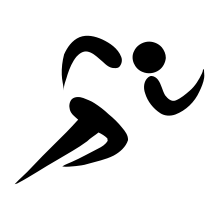 Pre-register by August 23rd for $20  (Late registration costs $25 after August 23rd)  Registration Fee Includes:    T-shirt (circle size below)  Late Registration Doesn’t Guarantee T-Shirt  Please complete form and mail with your check payable to:  Bridgewater Activities Club  431 Spruce Ave  Bridgewater SD 57319   First Name:__________________________Last Name:______________________  Address:___________________________________________________________  City:______________________State:_____Zip Code:_______________________  Email:_____________________________________________________________  Circle Shirt Size: Small   Med    Large    XL    XXL  Waiver of Claim: (must be signed or entry is invalid)   I assume responsibility for my own safety. I recognize the hazards and risks involved in walking/running and agree that the City of Bridgewater and the Bridgewater Activities Club are not responsible for any accidents or incidents that may occur.   Signature:__________________________________________________________  